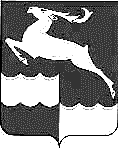 АДМИНИСТРАЦИЯ ЯРКИНСКОГО СЕЛЬСОВЕТАКЕЖЕМСКОГО РАЙОНА КРАСНОЯСРКОГО КРАЯПОСТАНОВЛЕНИЕОБ УТВЕРЖДЕНИИ ПОРЯДКА ПРОВЕДЕНИЯ ИНВЕНТАРИЗАЦИИ ЗАХОРОНЕНИЙ НА ТЕРРИТОРИИ ОБЩЕСТВЕННЫХ КЛАДБИЩ ЯРКИНСКОГО СЕЛЬСОВЕТАВ соответствии с Федеральным законом от 06.10.2003 № 131-ФЗ«Об общих принципах организации местного самоуправления в Российской Федерации», Федеральным закономот 12.01.1996 № 8-ФЗ«О погребении и похоронном деле», в целях обеспечения информационной открытости деятельности администрации Яркинского сельсовета, руководствуясь статьями 6, 33 Устава Яркинского сельсовета Кежемского района Красноярского края, ПОСТАНОВЛЯЮ:1. Утвердить Порядок проведения инвентаризации захоронений, произведенных на территории общественных кладбищ Яркинского сельсовета согласно Приложению к настоящему Постановлению.2. Опубликовать настоящее Постановление в газете «Яркинский Вестник», а также разместить на официальном сайте в информационно-телекоммуникационной сети «Интеренет» (https://yarkino.ru/).3. Настоящее постановление вступает в силу после его официального опубликования.4. Контроль за исполнением настоящего Постановления оставляю за собой.Приложение к Постановлению Администрации Яркинского сельсовета от 18.11.2020 № 26    «Об утверждении Порядка проведения инвентаризации захоронений, произведенных на территории общественных кладбищ Яркинского сельсовета»ПОРЯДОКПРОВЕДЕНИЯ ИНВЕНТАРИЗАЦИИ ЗАХОРОНЕНИЙ, ПРОИЗВЕДЕННЫХ НА ТЕРРИТОРИИ ОБЩЕСТВЕННЫХ КЛАДБИЩ ЯРКИНСКОГО СЕЛЬСОВЕТА1. Общие положения1.1. Настоящий Порядок устанавливает последовательность действий при проведении инвентаризации захоронений, произведенных на территории общественных кладбищ Яркинского сельсовета(далее – Порядок).1.2. Основными целями инвентаризации захоронений являются:1.2.1) сбор информации о захоронениях,1.2.2) сбор информации об установленных надгробных сооружениях и оградах;1.2.3) выявление бесхозных (неучтенных) захоронений,1.2.4) систематизация данных о различных захоронениях,1.2.5) создание электронной базы захоронений,1.2.6) повышение доступности информации о произведенных захоронениях.1.3. Инвентаризация захоронений на кладбищах, расположенных на территории поселения, проводится не реже одного раза в три года.1.4. Решение о проведении инвентаризации захоронений, сроках ее проведения, персональном составе инвентаризационной комиссии в составе председателя комиссии и не менее двух членов комиссии устанавливается Распоряжением администрации Яркинского сельсовета.1.5. Объектами инвентаризации являются все захоронения, произведенные на территории общественных кладбищ.2. Общие правила проведения инвентаризации захоронений2.1. Инвентаризация захоронений производится при обязательном участии лица, ответственного за регистрацию захоронений (захоронений урн с прахом).2.2. При проведении инвентаризации захоронений инвентаризационной комиссией заполняются:- инвентаризационная опись захоронений по форме согласно Приложению № 1 к настоящему Порядку;- книга учета могил (или) надмогильных сооружений (надгробий), содержание которых не осуществляется по форме согласно Приложению № 1 к настоящему Порядку;- ведомость результатов, выявленных в ходе инвентаризации по форме согласно Приложению № 3 к настоящему Порядку.2.3. До начала проведения инвентаризации захоронений на кладбище инвентаризационной комиссии надлежит:2.3.1)проверить наличие книг регистрации захоронений (захоронений урн с прахом), содержащих записи о захоронениях на кладбище, правильность их заполнения;2.3.2.)получить сведения о последних зарегистрированных на момент проведения инвентаризации захоронениях на кладбище.Отсутствие книг регистрации захоронений (захоронений урн с прахом) вследствие их утраты либо неведения по каким-либо причинам не может служить основанием для не проведения инвентаризации захоронений.2.4. Сведения о фактическом наличии захоронений на проверяемом кладбище записываются в инвентаризационные описи, оформляемые не менее чем в двух экземплярах.2.5. Инвентаризационная комиссия обеспечивает полноту и точность внесения в инвентаризационные описи данных о захоронениях, правильность и своевременность оформления материалов инвентаризации.2.6. Инвентаризационные описи можно заполнять от руки или с использованием средств компьютерной техники. В любом случае в инвентаризационных описях не должно быть помарок и подчисток.Исправление ошибок производится во всех экземплярах описей путем зачеркивания неправильных записей и проставления над зачеркнутыми правильных записей. Исправления должны быть оговорены и подписаны председателем и членами инвентаризационной комиссии.2.7. Если инвентаризационная опись составляется на нескольких страницах, то они должны быть пронумерованы и скреплены таким образом, чтобы исключить возможность замены одной или нескольких из них.2.8. В инвентаризационных описях не допускается оставлять незаполненные строки, на последних страницах незаполненные строки прочеркиваются.2.9. Не допускается вносить в инвентаризационные описи данные о захоронениях со слов или только по данным книг регистрации захоронений (захоронений урн с прахом), без проверки их фактического наличия и сверки с данными регистрационного знака на захоронении (при его отсутствии - с данными на надгробном сооружении (надгробии) или ином ритуальном знаке, если таковые установлены на захоронении).2.10. Инвентаризационные описи подписывают председатель и члены инвентаризационной комиссии.2.11. При выявлении захоронений, по которым отсутствуют или указаны неправильные данные в книгах регистрации захоронений (захоронений урн с прахом), комиссия должна включить в опись данные, установленные в ходе проведения инвентаризации.3. Инвентаризация захоронений3.1. Инвентаризация захоронений производится в форме проведения выездной проверки непосредственно на кладбище и сопоставления данных на регистрационном знаке захоронения (Ф.И.О. умершего, даты его рождения и смерти, регистрационный номер) с данными книг регистрации захоронений (захоронений урн с прахом).Информация об умершем на регистрационном знаке захоронения должна совпадать с данными об умершем, указанными на надмогильном сооружении (надгробии) или ином ритуальном знаке, если таковые установлены на захоронении, а также с данными об умершем, содержащимися в книгах регистрации захоронений (захоронений урн с прахом).3.2. При отсутствии на могиле регистрационного знака, сопоставление данных книг регистрации захоронений (захоронений урн с прахом) производится с данными об умершем (Ф.И.О. умершего, даты его рождения и смерти), содержащимися на надмогильном сооружении (надгробии) или ином ритуальном знаке, если таковые установлены на захоронении.- в этом случае в инвентаризационной описи в графе «номер захоронения, указанный на регистрационном знаке захоронения» ставится прочерк «-».3.3. В случае если отсутствуют регистрационный знак на захоронении и запись в книгах регистрации захоронений (захоронений урн с прахом) о произведенном захоронении, но имеется какая-либо информация об умершем на могиле, позволяющая идентифицировать захоронение, то в инвентаризационной описи в графах «номер захоронения, указанный в книге регистрации захоронений (захоронений урн с прахом)» и «номер захоронения, указанный на регистрационном знаке захоронения" ставится прочерк «-», иные графы инвентаризационной описи заполняются исходя из наличия имеющейся информации о захоронении.3.4. В случае если в книгах регистрации захоронений (захоронений урн с прахом) и на захоронении отсутствует какая-либо информация об умершем, позволяющая идентифицировать захоронение, то подобное захоронение признается неучтенным.В этом случае в инвентаризационной описи в графе «Примечание» делается запись «неучтенное захоронение», в графах «номер захоронения, указанный в книге регистрации захоронений (захоронений урн с прахом)» и «номер захоронения, указанный на регистрационном знаке захоронения» ставится прочерк «-», иные графы инвентаризационной описи заполняются исходя из наличия имеющейся информации о захоронении.3.5. Инвентаризация захоронений производится по видам мест захоронений (одиночные, родственные, воинские, почетные, семейные (родовые), захоронения урн с прахом).4. Порядок оформления результатов инвентаризации4.1. По результатам проведенной инвентаризации составляется ведомость результатов, выявленных в ходе инвентаризации, которая подписывается председателем и членами инвентаризационной комиссии.4.2. Результаты проведения инвентаризации захоронений на кладбище отражаются в акте.5. Мероприятия, проводимые по результатам инвентаризации захоронений 5.1. Если при инвентаризации захоронений выявлены неправильные данные в книгах регистрации захоронений (захоронений урн с прахом), то исправление ошибки в книгах регистрации (захоронений урн с прахом) производится путем зачеркивания неправильных записей и проставления над зачеркнутыми правильных записей.Исправления должны быть оговорены и подписаны председателем и членами инвентаризационной комиссии. Дополнительно указываются номер и дата распоряжения о проведении инвентаризации захоронений на соответствующем кладбище.5.2. В книгах регистрации захоронений (захоронений урн с прахом) производится регистрация всех захоронений, не учтенных по каким-либо причинам в книгах регистрации захоронений (захоронений урн с прахом), в том числе неблагоустроенных (брошенных) захоронений, при этом делается пометка «запись внесена по результатам инвентаризации», указываются номер и дата распоряжения о проведении инвентаризации захоронений на соответствующем кладбище, ставятся подписи председателя и членов инвентаризационной комиссии.5.3. В случае выявления захоронений, находящихся в ненадлежащем состоянии (отсутствуют какие-либо надмогильные сооружения; лицо, ответственное за захоронение, неизвестно, либо от данного захоронения отказалось; захоронение находится в неудовлетворительном состоянии), на захоронении устанавливается типовой трафарет.Информация о данном захоронении фиксируется в книге учета захоронений, содержание которых не осуществляется.В случае если по истечении трех лет с момента установления типового трафарета лицо, ответственное за захоронение, не будет установлено, решение вопроса об использовании указанного места для повторного захоронения решается в порядке, предусмотренном действующим законодательствПриложение № 1 к Порядку проведения инвентаризации захоронений, произведенных на территории общественных кладбищ Яркинского сельсовета»ИНВЕНТАРИЗАЦИОННАЯ ОПИСЬ ЗАХОРОНЕНИЙ№ __________________________________________________(наименование кладбища, место его расположения)Итого по описи:количество захоронений по инвентаризационной описи ______ единиц (_______________);в том числе захоронения, содержание которых не осуществляется ______ единиц (______________).Председатель комиссии ___________________________________________(должность, подпись, расшифровка подписи)Члены комиссии ___________________________________________(должность, подпись, расшифровка подписи)___________________________________________(должность, подпись, расшифровка подписи)___________________________________________(должность, подпись, расшифровка подписи)Приложение № 2 к Порядку проведения инвентаризации захоронений, произведенных на территории общественных кладбищ Яркинского сельсовета»КНИГА УЧЕТА МОГИЛ (ИЛИ) НАДМОГИЛЬНЫХ СООРУЖЕНИЙ (НАДГРОБИЙ), СОДЕРЖАНИЕ КОТОРЫХ НЕ ОСУЩЕСТВЛЯЕТСЯ*Указывается регистрационный номер захоронения при его наличии, при отсутствии ставится прочерк.**Указываются данные захороненного при их наличии, при отсутствии ставится прочерк.Приложение № 3 к Порядку проведения инвентаризации захоронений, произведенных на территории общественных кладбищ Яркинского сельсовета»ВЕДОМОСТЬрезультатов, выявленных в ходе инвентаризацииПредседатель комиссии __________________________________________(должность, подпись, расшифровка подписи)Члены комиссии ___________________________________________(должность, подпись, расшифровка подписи)___________________________________________(должность, подпись, расшифровка подписи)___________________________________________(должность, подпись, расшифровка подписи)18.11.2020с.Яркино№ 26Глава Яркинского сельсовета                                                                                           И.Н. Рукосуева№п/пНомер, указанный вкниге захоронений(захоронений урн спрахом)Номерзахоронения,указанный нарегистрационномзнаке захороненияДанные захороненного:ФИО, дата рождения –дата смерти№ сектора,ряда,участкаРазмер местазахоронения(ширина хдлина), м х мСостояниеместазахороненияПримечание№п/пНомер,указанный вкнигезахоронений(захороненийурн с прахом)*Номерзахоронения,указанный нарегистрационном знакезахороненияДанныезахороненного: ФИО,датарождения –дата смерти**№сектора,ряда,участкаВидзахоронения(родственное,семейное,почетное,воинское,братское,общее)Размер местазахоронения(ширина хдлина), м х мНаличиенадмогильныхсооружений(памятники,цоколи,ограды,трафареты,кресты и т.п.)Дата установкитрафарета№ п/пВиды захороненийРезультат, выявленный инвентаризациейРезультат, выявленный инвентаризацией№ п/пВиды захороненийКоличество захоронений, учтенных в книге регистрации захоронений (захоронений урн с прахом)Количество захоронений, не учтенных в книге регистрации захоронений (захоронений урн с прахом)